RÉFÉRENT BIEN-ÊTRE ANIMAL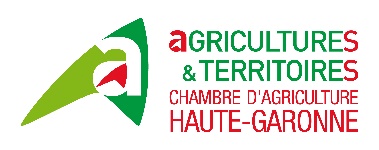 Conformément à l’arrêté du 16 décembre 2021,Je soussigné (Prénom NOM) ………………………………………………………………………………………………….., représentant l’exploitation …………………………………………………....………………………………………………,  adresse : ……………………………………………………………………………………………………………………………………désigne comme «  référent bien-être animal » de l’élevage sur le(s) site(s) de …………………………………………………………………………………………………………………….…………………………….M./Mme (Prénom NOM) ……………………………………………………………………………………………Coordonnées : …………………………………………………………………………………………………………….Signature de la personne référente :La personne référente est chargée de sensibiliser au bien-être animal les personnes exerçant leur activité en contact avec les animaux. Dans les élevages de porcs et/ou de volailles, la personne référente doit obligatoirement suivre un parcours labellisé de formation avant le 31 décembre 2023. Date de désignation							   Signature du/de la responsable de l’élevage :………. / ………. / ……….	Une copie de ce document est affichée sur le(s) site(s) d’élevage concerné(s) et une autre est conservée dans le registre d’élevage.